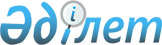 Об утверждении Правил пребывания лиц и членов их семей, ходатайствующих о признании их оралманами, в Центре временного размещения
					
			Утративший силу
			
			
		
					Приказ и.о. Министра труда и социальной защиты населения Республики Казахстан от 27 сентября 2007 года № 223-п. Зарегистрирован в Министерстве юстиции Республики Казахстан 10 октября 2007 года № 4963. Утратил силу приказом Министра внутренних дел Республики Казахстан от 30 марта 2011 года № 134

      Сноска. Утратил силу приказом Министра внутренних дел РК от 30.03.2011 № 134 (вводится в действие по истечении десяти календарных дней со дня первого официального опубликования).      В соответствии с пунктом 7 статьи 34 Закона Республики Казахстан от 13 декабря 1997 года "О миграции населения" ПРИКАЗЫВАЮ:

      1. Утвердить прилагаемые Правила пребывания лиц и членов их семей, ходатайствующих о признании их оралманами, в Центре временного размещения. 

      2. Председателю Комитета по миграции Министерства труда и социальной защиты населения Республики Казахстан принять меры по государственной регистрации приказа в Министерстве юстиции Республики Казахстан и официальному опубликованию в установленном законодательством порядке. 

      3. Контроль за исполнением настоящего приказа возложить на Председателя Комитета по миграции Министерства труда и социальной защиты населения Республики Казахстан. 

      4. Настоящий приказ вводится в действие с момента его первого официального опубликования.       И.о. Министра 

Утверждены              

приказом Министра труда       

и социальной защиты населения    

Республики Казахстан        

от 27 сентября 2007 года N 223-п   

  Правила 

пребывания лиц и членов их семей, ходатайствующих о признании 

их оралманами, в центре временного размещения  1. Общие положения 

      1. Настоящие Правила пребывания лиц и членов их семей, ходатайствующих о признании их оралманами, в Центре временного размещения (далее - Правила) разработаны в соответствии с пунктом 7  статьи 34 Закона Республики Казахстан "О миграции населения" и определяют порядок пребывания лиц и членов их семей, ходатайствующих о признании их оралманами, в Центре временного размещения. 

      2. В настоящих Правилах используются следующие основные понятия: 

      1) лица и члены их семей, ходатайствующие о признании их оралманами (далее - ходатайствующие) - иностранцы или лица без гражданства казахской национальности, постоянно проживавшие на момент приобретения суверенитета Республикой Казахстан за ее пределами и прибывшие в Казахстан в целях постоянного проживания; 

      2) уполномоченный орган - территориальный орган уполномоченного органа по вопросам миграции населения; 

      3) Центр временного размещения (далее - Центр) - место временного пребывания лиц и членов их семей, ходатайствующих о признании их оралманами, на территории Республики Казахстан; 

      4) Направление - документ установленной формы, выдаваемый уполномоченным органом, дающий право оралману и членам его семьи заселиться в Центре.  

  2. Порядок заселения ходатайствующих в Центр 

      3. Основанием для заселения в Центр ходатайствующих является направление выдаваемое уполномоченным органом ( приложение 1 ). 

      4. Направления выдаются на основании заявления ходатайствующего ( приложение 2 ). 

      5. Заявление регистрируется в журнале регистрации лиц и членов их семей, ходатайствующих о признании их оралманами (далее - журнал) ( приложение 3 ). 

      6. Отказ в принятии заявления и его регистрации, по мотивам отсутствия мест в Центре, не допускается. 

      7. Заявление подлежит рассмотрению уполномоченным органом в день подачи заявления. 

      8. В случае отсутствия мест в Центре, ходатайствующий зачисляется в резерв, формируемый уполномоченным органом, в порядке очередности подачи заявления, регистрируемого в журнале. 

      9. При освобождении в Центре мест, уполномоченный орган предоставляет направление ходатайствующему для заселения в Центр в порядке очередности. 

      10. При получении направления, ходатайствующий заселяется в Центр в течение трех рабочих дней. 

      При несоблюдении указанного срока ходатайствующий теряет право на заселение. 

      При этом за ходатайствующим сохраняется право повторной подачи заявления на заселение в Центр. 

      Сноска. Пункт 10 с изменением, внесенным приказом и.о. Министра труда и социальной защиты населения РК от 12.08.2010 № 275-ө (вводится в действие по истечении десяти календарных дней после дня его первого официального опубликования). 

  3. Порядок пребывания ходатайствующих в Центре 

      11. Пребывание ходатайствующих в Центре осуществляется на безвозмездной основе. 

      12. Ходатайствующие: 

      1) пользуются жилыми и подсобными помещениями Центра, постельными и иными принадлежностями для удовлетворения своих нужд; 

      2) по вопросам размещения и пребывания подают заявления, ходатайства и иные обращения к руководителю Центра. 

      3) соблюдают Правила внутреннего распорядка в Центре; 

      4) несут ответственность за материальный вред, причиненный имуществу Центра по их вине, в соответствии с законодательством Республики Казахстан. 

      13. Центр: 

      1) содержит предоставляемые для проживания помещения в соответствии с санитарно-эпидемиологическими правилами и нормами; 

      2) обеспечивает ходатайствующих, размещенных в Центре необходимыми постельными принадлежностями, своевременную их смену; 

      3) ознакомливает ходатайствующих с Правилами внутреннего распорядка Центра. 

      14. Заселение в Центр других лиц, кроме ходатайствующих, запрещается. 

      15. В случае нарушения ходатайствующим порядка пребывания в Центре, Центр обращается в уполномоченный орган с предложением о досрочном прекращении их пребывания в Центре. 

      16. Уполномоченный орган проводит проверку обоснованности предложения Центра о досрочном прекращении пребывания ходатайствующим в Центре, и выносит решение об оставлении в Центре или выселении из Центра.  

  4. Порядок выбытия ходатайствующих из Центра 

      17. Ходатайствующие освобождают предоставленное им помещение Центра в срок не позднее трех календарных дней со дня получения либо отказа в присвоении статуса оралмана. 

Приложение 1                       

к Правилам пребывания лиц          

и членов их семей, ходатайствующих 

о признании их оралманами,         

в Центре временного размещения     

                             НАПРАВЛЕНИЕ N___       Направляется для заселения в Центр временного размещения 

__________________________________________________________________________ 

             (Ф.И.О., дата рождения заявителя)       Члены семьи: 

1. _______________________________________________________________________ 

             (Ф.И.О., дата рождения, степень родства) 

2. _______________________________________________________________________ 

             (Ф.И.О., дата рождения, степень родства) 

3. _______________________________________________________________________ 

             (Ф.И.О., дата рождения, степень родства) 

4. _______________________________________________________________________ 

             (Ф.И.О., дата рождения, степень родства) 

5. _______________________________________________________________________ 

             (Ф.И.О., дата рождения, степень родства) 

6. _______________________________________________________________________ 

             (Ф.И.О., дата рождения, степень родства)       Начальник Управления 

      Комитета по миграции 

      по __________ области (города)        /__________/ 

                                              (Ф.И.О.) 

Приложение 2                       

к Правилам пребывания лиц          

и членов их семей, ходатайствующих 

о признании их оралманами,         

в Центре временного размещения                                                 Начальнику Управления 

                                            Комитета по миграции 

                                            по __________ области 

                                            (города республиканского 

                                            значения, столица) 

                                            от ____________________________ 

                                                 (Ф.И.О. ходатайствующего)                                       Заявление       Прошу Вас заселить меня и членов моей семьи в количестве ____ человек, 

в Центр временного размещения. _____________                            ______________ 

   (Дата)                                   (подпись) 

Приложение 3                       

к Правилам пребывания лиц          

и членов их семей, ходатайствующих 

о признании их оралманами,         

в Центре временного размещения     

                             ЖУРНАЛ 

            регистрации лиц и членов их семей ходатайствующих 

       о признании их оралманами, в Центре временного размещения ___________________________________________________________    Начато _________________ 

Окончено _______________ 
					© 2012. РГП на ПХВ «Институт законодательства и правовой информации Республики Казахстан» Министерства юстиции Республики Казахстан
				N 

п/п Ф.И.О. 

заявителя Место и дата 

рождения Страна 

выхода Номер и дата 

выдачи 

направления 